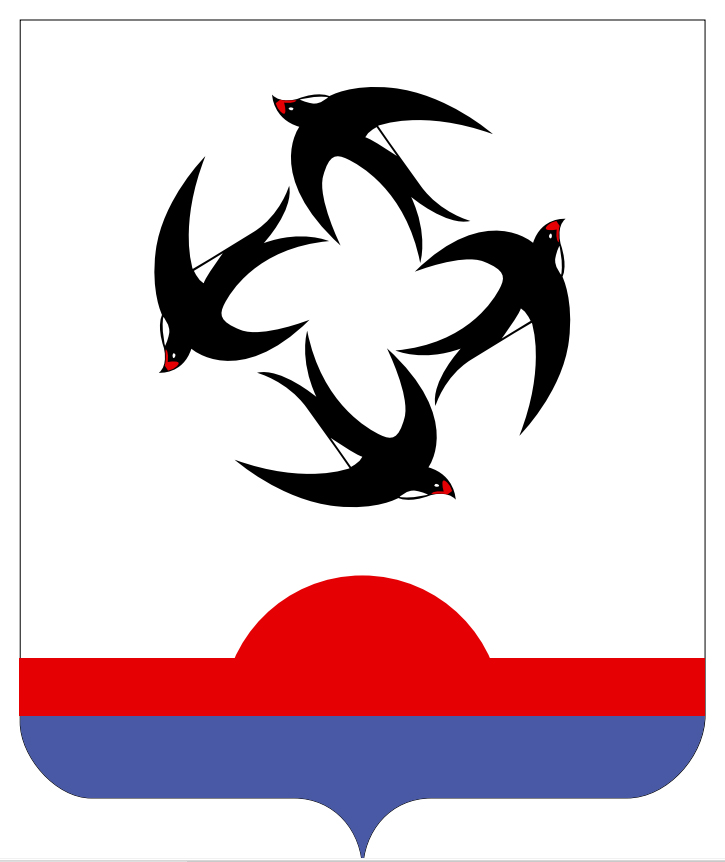 АДМИНИСТРАЦИЯ КИЛЬМЕЗСКОГО РАЙОНАКИРОВСКОЙ ОБЛАСТИПОСТАНОВЛЕНИЕ20.07.2023                                                                                                        № 295пгт КильмезьО внесении изменений в постановление администрации Кильмезского района от 25.11.2021 № 550       Руководствуясь Федеральным законом от 06.10.2003 № 131-ФЗ «Об общих принципах организации местного самоуправления в РФ», Градостроительным кодексом РФ, администрация Кильмезского района ПОСТАНОВЛЯЕТ:1. Внести в Административный регламент предоставления муниципальной услуги «Выдача разрешения на ввод объекта в эксплуатацию», утвержденный постановлением администрации от 25.11.2021 № 550 следующие изменения:1.1. Исключить из пункта 2.6.1 подраздела 2.6 раздела 2 Регламента подпункты 2.6.1.3, 2.6.1.5, 2.6.1.6, 2.6.1.10;1.2. В пункте 2.6.2 подраздела 2.6 раздела 2 Регламента заменить слова «Указанные в подпунктах 2.6.1.6 и 2.6.1.9 пункта 2.6.1 настоящего Административного регламента документ и заключение должны содержать» заменить на «Указанное в подпункте 2.6.1.9 пункта 2.6.1 настоящего Административного регламента заключение должно содержать»;1.3. В пункте 2.6.3 подраздела 2.6 раздела 2 Регламента заменить слова «в подпунктах 2.6.1.2, 2.6.1.3, 2.6.1.4 и 2.6.1.9 пункта 2.6.1» на «в подпунктах 2.6.1.2, 2.6.1.4 и 2.6.1.9 пункта 2.6.1»;1.4. В пункте 2.6.4 подраздела 2.6 раздела 2 Регламента заменить слова «в подпунктах 2.6.1.1, 2.6.1.2, 2.6.1.5 – 2.6.1.8» на «в подпунктах 2.6.1.1, 2.6.1.2, 2.6.1.7,.2.6.1.8»;1.5. В пункте 2.6.5 подраздела 2.6 раздела 2 Регламента заменить слова «в подпунктах 2.6.1.5-2.6.1.12» на «в подпунктах 2.6.1.7, 2.6.1.8, 2.6.1.9, 2.6.1.11, 2.6.1.12».2. Опубликовать постановление на официальном сайте администрации Кильмезского района Кировской области в информационной телекоммуникационной сети «Интернет».3. Контроль за исполнением постановления возложить заведующего отделом ЖКХ, жизнеобеспечения, строительства и архитектуры.И.о. главы администрацииКильмезского района                                                                              Т.Н. Чучалина__________________________________________________________________ПОДГОТОВЛЕНО:Главный специалист поградостроительной деятельности                                           Л.М. Фахрутдинова20.07.2023СОГЛАСОВАНО:Заместитель главы администрациирайона, заведующего отделом ЖКХ,жизнеобеспечения, строительства и архитектуры                          В.В. Яговкин20.07.2023РАЗОСЛАТЬ: Администрация района – 2, ЖКХ – 1, мун. услуги – 1.ВСЕГО: 4 экз.